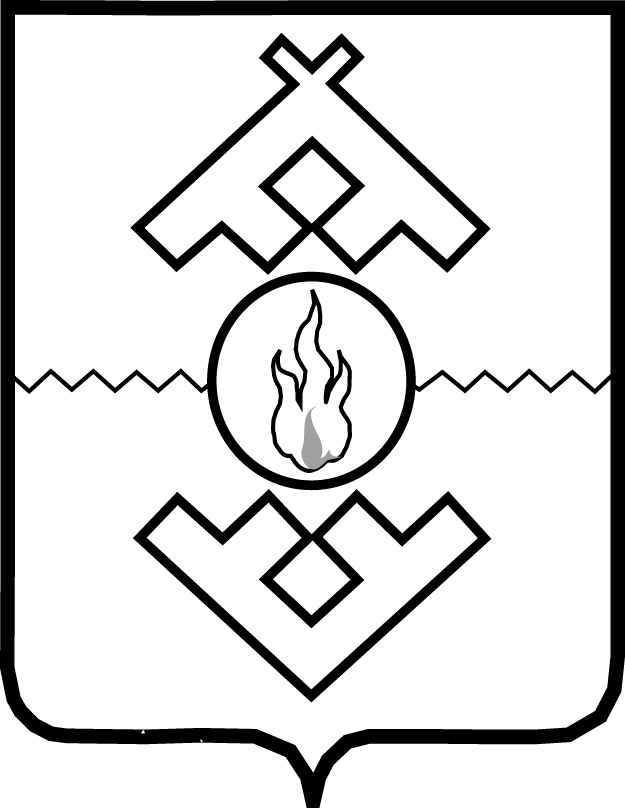 Департамент природных ресурсов, экологии и агропромышленного комплекса Ненецкого автономного округа ПРИКАЗот «__» декабря 2022 г. № __-прг. Нарьян-МарОб утверждении Программы профилактики рисков причинения вреда (ущерба) охраняемым законом ценностям при осуществлении регионального государственного экологического контроля (надзора) на 2023 годВ соответствии со статьёй 44 Федерального закона от 31.07.2020 № 248-ФЗ «О государственном контроле (надзоре) и муниципальном контроле в Российской Федерации», постановлением Правительства Российской Федерации от 25.06.2021 № 990 «Об утверждении Правил разработки и утверждения контрольными (надзорными) органами программы профилактики рисков причинения вреда (ущерба) охраняемым законом ценностям», ПРИКАЗЫВАЮ:1. Утвердить Программу профилактики рисков причинения вреда (ущерба) охраняемым законом ценностям при осуществлении регионального государственного экологического контроля (надзора) на 2023 год согласно Приложению.2. Настоящий приказ вступает в силу со дня его официального опубликования. Руководитель Департамента природных ресурсов, экологии 
и агропромышленного комплекса Ненецкого автономного округа                                                     А.М. ЧабдаровПриложение к приказу Департаментприродных ресурсов, экологии 
и агропромышленного комплекса Ненецкого автономного округа от __.12.2022 № __-пр 
«Об утверждении Программы профилактики рисков причинения вреда (ущерба) охраняемым законом ценностям при осуществлении регионального государственного экологического контроля (надзора) на 2023 год»Программапрофилактики рисков причинения вреда (ущерба) охраняемым законом ценностям при осуществлении регионального государственного экологического контроля (надзора) на 2023 годРаздел IОбщие положения1. Настоящая Программа профилактики рисков причинения вреда (ущерба) охраняемым законом ценностям при осуществлении регионального государственного экологического контроля (надзора) на 2023 год (далее - Программа) разработана в целях стимулирования добросовестного соблюдения обязательных требований юридическими лицами, индивидуальными предпринимателями и гражданами, устранения условий, причин и факторов, способных привести к нарушениям обязательных требований и (или) причинению вреда (ущерба) охраняемым законом ценностям, создания условий для доведения обязательных требований 
до контролируемых лиц, повышение информированности о способах их соблюдения.2. Настоящая Программа реализуется Департаментом природных ресурсов, экологии и агропромышленного комплекса Ненецкого автономного округа (далее по тексту - Департамент).Раздел IIАнализ текущего состояния осуществления региональногогосударственного экологического контроля (надзора),описание текущего развития профилактической деятельностиконтрольного органа, характеристика проблем, на решениекоторых направлена Программа3. Вид государственного контроля (надзора): региональный государственный экологический контроль (надзор) (далее - государственный надзор).4. Предметом государственного надзора являются:1) соблюдение обязательных требований в области охраны окружающей среды, включая требования, содержащиеся в разрешительных документах 
и установленные Федеральным законом от 10.01.2002 № 7-ФЗ «Об охране окружающей среды» (далее - Федеральный закон «Об охране окружающей среды»), Федеральным законом от 23.11.1995 № 174-ФЗ «Об экологической экспертизе», Федеральным законом от 24.06.1998 № 89-ФЗ «Об отходах производства 
и потребления», Федеральным законом от 04.05.1999 № 96-ФЗ «Об охране атмосферного воздуха», Градостроительным кодексом Российской Федерации, Водным кодексом Российской Федерации, Федеральным законом от 27.07.2006 
№ 149-ФЗ «Об информации, информационных технологиях и о защите информации», Федеральным законом от 07.12.2011 № 416-ФЗ «О водоснабжении 
и водоотведении», Федеральным законом от 21.07.2014 № 219-ФЗ «О внесении изменений в Федеральный закон «Об охране окружающей среды» и отдельные законодательные акты Российской Федерации», Федеральным законом от 26.07.2019 195-ФЗ «О проведении эксперимента по квотированию выбросов загрязняющих веществ и внесении изменений в отдельные законодательные акты Российской Федерации в части снижения загрязнения атмосферного воздуха» и принятыми 
в соответствии с ними иными нормативными правовыми актами Российской Федерации, нормативными правовыми актами Ненецкого автономного округа 
в отношении объектов, не подлежащих федеральному государственному экологическому контролю (надзору);2) соблюдение изготовителем, исполнителем (лицом, выполняющим функции иностранного изготовителя), продавцом требований, установленных техническими регламентами, или обязательных требований, подлежащих применению до дня вступления в силу технических регламентов в соответствии с Федеральным законом от 27.12.2002 № 184-ФЗ «О техническом регулировании».5. Объектами государственного надзора являются:деятельность (действия (бездействие)) юридических лиц, индивидуальных предпринимателей, граждан, в рамках которой должны соблюдаться обязательные требования в области охраны окружающей среды, предусмотренные пунктом 2 настоящего Положения при осуществлении хозяйственной и (или) иной деятельности на объектах, не подлежащих федеральному государственному экологическому контролю;здания, помещения, сооружения, линейные объекты, территории, включая водные, земельные и лесные участки, оборудование, устройства, предметы, материалы, транспортные средства, компоненты природной среды, природные 
и природно-антропогенные объекты, другие объекты, которыми граждане 
и организации владеют и (или) пользуются, компоненты природной среды, природные и природно-антропогенные объекты, не находящиеся во владении 
и (или) пользовании граждан или организаций, к которым предъявляются обязательные требования и не подлежащие федеральному государственному экологическому контролю.6. Департаментом за 9 месяцев 2022 года осуществлено 17 выездных обследований без взаимодействия с контролируемым лицом в рамках осуществления государственного надзора.7. В рамках профилактики рисков причинения вреда (ущерба) охраняемым законом ценностям Департаментом в 2022 году осуществляются следующие мероприятия:1) размещение на официальном сайте Департамента в информационно-коммуникационной сети «Интернет» (далее - официальный сайт) перечней нормативных правовых актов или их отдельных частей, содержащих обязательные требования, оценка соблюдения которых является предметом государственного надзора, а также текстов, соответствующих нормативных правовых актов;2) осуществление информирования граждан, юридических лиц, индивидуальных предпринимателей по вопросам соблюдения обязательных требований, в том числе посредством разработки и опубликования руководств по соблюдению обязательных требований, разъяснительной работы в средствах массовой информации;3) обеспечение регулярного обобщения практики осуществления государственного надзора и размещение на официальном сайте Департамента соответствующих обобщений, в том числе с указанием наиболее часто встречающихся случаев нарушений обязательных требований с рекомендациями в отношении мер, которые должны приниматься гражданами, юридическими лицами, индивидуальными предпринимателями в целях недопущения таких нарушений.Раздел IIIЦели и задачи реализации Программы8. Целями профилактической работы являются:1) стимулирование добросовестного соблюдения обязательных требований всеми контролируемыми лицами;2) устранение условий, причин и факторов, способных привести к нарушениям обязательных требований и (или) причинению вреда (ущерба) охраняемым законом ценностям;3) создание условий для доведения обязательных требований до контролируемых лиц, повышение информированности о способах их соблюдения;4) предупреждение нарушений контролируемыми лицами обязательных требований, включая устранение причин, факторов и условий, способствующих возможному нарушению обязательных требований;5) снижение административной нагрузки на контролируемых лиц;6) снижение размера ущерба, причиняемого охраняемым законом ценностям.9. Задачами профилактической работы являются:1) укрепление системы профилактики нарушений обязательных требований;2) выявление причин, факторов и условий, способствующих нарушениям обязательных требований, разработка мероприятий, направленных на устранение нарушений обязательных требований;3) повышение правосознания и правовой культуры юридических лиц, индивидуальных предпринимателей и граждан в сфере охраны и использования особо охраняемых природных территорий регионального значения.Раздел IVПеречень профилактических мероприятий, сроки (периодичность) их проведенияРаздел IVПоказатели результативности и эффективности Программы_____________№
п/пНаименованиемероприятияСрок реализации мероприятияОтветственное должностное лицо1ИнформированиеИнформирование осуществляется Департаментом по вопросам соблюдения обязательных требований посредством размещения соответствующих сведений на официальном Департамента.ПостоянноДолжностные лица сектора государственного контроля управления природных ресурсов и экологии Департамента, ответственные за осуществление государственного (контроля) надзора 2Обобщение правоприменительной практикиОбобщение правоприменительной практики осуществляется Департаментом посредством сбора и анализа данных о проведенных контрольных мероприятиях и их результатах.По итогам обобщения правоприменительной практики Департамент готовит доклад, содержащий результаты обобщения правоприменительной практики по осуществлению государственного контроля (надзора) В срок до 1 апреля года, следующего за отчетным годом, размещается на официальном портале ДепартаментаНачальник сектора государственного контроля управления природных ресурсов и экологии Департамента3Объявление предостереженияПредостережение о недопустимости нарушения обязательных требований объявляется контролируемому лицу в случае наличия у Департамента сведений о готовящихся нарушениях обязательных требований и (или) в случае отсутствия подтверждения данных о том, что нарушение обязательных требований причинило вред (ущерб) охраняемым законом ценностям либо создало угрозу причинения вреда (ущерба) охраняемым законом ценностямПо мере появления оснований, предусмотренных законодательствомДолжностные лица сектора государственного контроля управления природных ресурсов и экологии Департамента, ответственные за осуществление государственного контроля (надзора)4Консультирование.Консультирование осуществляется по телефону, посредством видео-конференц-связи, на личном приеме либо в ходе проведения профилактического мероприятия, контрольного (надзорного) мероприятия по следующим вопросам:1) разъяснение положений нормативных правовых актов, содержащих обязательные требования, оценка соблюдения которых осуществляется в рамках государственного надзора;2) разъяснение положений нормативных правовых актов, регламентирующих порядок осуществления государственного надзора и порядок обжалования решений Департамента, действий (бездействия) должностных лиц Департамента, уполномоченных на осуществление государственного надзора;3) порядок обжалования решений должностных лиц Департамента, их действий (бездействия)Постояннопонедельник - пятница:8.30 - 17.30,перерыв:12.30 - 13.30,по мере обращения контролируемых лицДолжностные лица сектора государственного контроля управления природных ресурсов и экологии Департамента, ответственные за осуществление государственного контроля (надзора)5. Профилактический визит.Профилактический визит проводится в форме профилактической беседы по месту осуществления деятельности контролируемого лица либо путем использования видео-конференц-связи в соответствии со статьей 52 Федерального закона от 31.07.2020 № 248-ФЗ «О государственном контроле (надзоре) и муниципальном контроле в Российской Федерации» 4 кварталДолжностные лица сектора государственного контроля управления природных ресурсов и экологии Департамента, ответственные за осуществление государственного контроля (надзора)№ п/пНаименование показателяВеличина1.Полнота информации, размещенной на официальном сайте Департамента в сети Интернет в соответствии с частью 3 статьи 46 Федерального закона от 31.07.2021 № 248-ФЗ «О государственном контроле (надзоре) и муниципальном контроле в Российской Федерации»100 %2.Опубликование доклада, содержащего результаты обобщения правоприменительной практики по осуществлению государственного надзораИсполнено/не исполнено3.Количество проведенных профилактических мероприятийНе менее 3